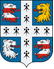  СОВЕТ ДЕПУТАТОВМУНИЦИПАЛЬНОГО ОБРАЗОВАНИЯ НИЗИНСКОЕ СЕЛЬСКОЕ ПОСЕЛЕНИЕМУНИЦИПАЛЬНОГО ОБРАЗОВАНИЯ ЛОМОНОСОВСКИЙ МУНИЦИПАЛЬНЫЙ РАЙОНЛЕНИНГРАДСКОЙ ОБЛАСТИ(третий созыв)РЕШЕНИЕот 08 февраля 2024г.                                                                                                                    № 4О передаче  в  собственность Ленинградской областиЗемельного участка с кадастровым номером 47:14:0303009:43    В соответствии с письмом местной администрации МО Низинское сельское поселение от 12.01.2024 г. исх.№28-24, руководствуясь Уставом МО Низинское сельское поселение, Совет депутатов МО Низинское сельское поселение решил:Передать безвозмездно в  собственность Ленинградской области земельный участок с кадастровым номером 47:14:0303009:43, площадью 5426 кв.м, категория земель – земли населенных пунктов, вид разрешенного использования -  для размещения объекта здравоохранения.Право муниципальной собственности МО Низинское сельское поселение на земельный участок с кадастровым номером 47:14:0303009:43, указанный в п.1 настоящего Решения, прекращается с момента государственной регистрации права на него Ленинградской области в Управлении Федеральной службы государственной регистрации, кадастра и картографии по Ленинградской области.Обязательства муниципального образования Низинское сельское поселение по обеспечению сохранности, содержания имущества, указанного в п.1 настоящего Решения, прекращаются с момента подписания акта приема-передачи недвижимого имущества. Настоящее Решение вступает в силу после опубликования в печати (обнародования на Интернет-сайте МО Низинское сельское поселение).Контроль за исполнением настоящего Решения возложить на главу местной администрации МО Низинское сельское поселение.Глава муниципального образования Низинское сельское поселение                                                                     Н. А. Дергачева 